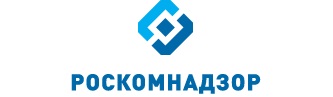 ОТЧЕТо результатах деятельностиУправления Роскомнадзора по Ростовской областиза 3 квартал 2023 годаИтоги государственного контроля (надзора)Результаты проведения плановых мероприятий по контролю (надзору)В 3 квартале 2023 года было запланировано 68 мероприятий по контролю (надзору), из них: 0 проверок во взаимодействии с проверяемыми лицами и 68 мероприятий систематического наблюдения. Фактически проведено 64 мероприятия в отчетном периоде, отменено
4 мероприятия, причины приведены в таблице ниже.Доля результативных плановых мероприятий по контролю (надзору) в отчетном периоде в сравнении с соответствующим периодом прошлого года уменьшилась на 15%:По результатам плановых мероприятий по контролю (надзору) в 3 квартале 2023 года выявлено 29 нарушений норм действующего законодательства, в том числе, по сферам контроля (надзора) в сравнении с 2022 годом:По фактам выявленных нарушений предписания не выдавались, составлено 
7 протоколов об административных правонарушениях.Результаты проведения внеплановых мероприятий по контролю (надзору)В отчетном периоде проведено 27 внеплановых мероприятий по контролю (надзору), в том числе по сферам контроля:Доля результативных внеплановых мероприятий по контролю (надзору) в отчетном периоде увеличилась на 31%:По результатам внеплановых мероприятий по контролю (надзору) проведенных 
в 3 квартале 2023 года выявлено 84 нарушения норм действующего законодательства, в том числе, по сферам контроля (надзора) в сравнении с 2022 годом:	По фактам выявленных нарушений выдано 3 предписания, составлено 
6 протоколов об административных правонарушениях.Разрешительная и регистрационная деятельность, ведение реестровВ сфере средств массовых коммуникацийПо состоянию на 30.09.2023 на территории Ростовской области:Осуществляют деятельность 98 организаций (региональные и федеральные телерадиовещательные организации), владеющие 141 действующими лицензиями на осуществление телевизионного и радиовещания.Объекты надзора в сфере телевизионного и радиовещания:Полномочие выполняют – 5 единиц (с учетом вакантных должностей)Государственный реестр ведётся в соответствии с Порядком ведения регистрирующим органом реестра зарегистрированных СМИ, утвержденным приказом Роскомнадзора от 21.11.2011 № 1036, зарегистрированным в Минюсте РФ 20.02.2012, регистрационный № 23273. Все данные должностными лицами своевременно вносятся в ЕИС Роскомнадзора.На территории области осуществляют деятельность 220 СМИ, зарегистрированные Управлением, из них:1) периодические печатные издания – 135 (132 действующие; 3 приостановленные), из них:- газеты – 113 (111 действующие; 2 приостановленное);- журналы – 21 (20 действующие; 1 приостановленное);- бюллетени – 1 (действующий);2) информационные агентства – 2 (действующие);3) телеканалы – 25 (действующие);4) радиоканалы – 56 (действующие);5) радиопрограммы – 2 (1 действующие; 1 приостановленное).Всего на территории Ростовской области находятся редакции 567 СМИ (347 распространяются на территории двух и более субъектов Российской Федерации), из них действующие 558 СМИ, 9 приостановили деятельность. Из общего количества действующих СМИ печатных изданий – 267 (газет – 131; журналов, альманахов, сборников и бюллетеней – 136); телерадиоканалов, телерадиопрограмм – 84; информационных агентств – 7; электронных периодических изданий – 2 и сетевых изданий – 197.Количественные показатели регистрационной деятельности УправленияВ сфере связи- Лицензии на оказание услуг в области связи - 7666;- РЭС – 61128;- ВЧУ – 1;- Франкировальные машины – 28;Выдача разрешений на применение франкировальных машин: Выдача разрешений на судовые радиостанции, используемые на морских судах, судах внутреннего плавания и судах смешанного (река-море) плаванияРегистрация радиоэлектронных средств и высокочастотных устройств гражданского назначенияВедение реестра операторов, осуществляющих обработку персональных данныхПроведение плана-графика профилактических мероприятий по основным направлениям деятельностиВ сфере массовых коммуникаций.Описание текущего уровня развития профилактических мероприятий (сведения показателей, характеризующие профилактическую работу с объектами надзора, на данном текущем уровне развития профилактических мероприятий, по состоянию на 3 квартал 2023 года.В 2023 году всего проведено 149 адресных профилактических мероприятий в отношении СМИ и телерадиовещателей (личные встречи, консультирование, направление писем, профилактические визиты), что составляет 26,27% от количества СМИ и вещательных организаций, действующих на территории Ростовской области. Профилактические мероприятия проводятся в соответствии с Планом-графиком профилактических мероприятий. Проведено 1 профилактическое мероприятие в форме «Профилактические визиты» в отношении информационного агентстве «ZOV TV». Не проведены запланированные на 3 квартал 2023 года профилактические визиты в отношении сетевых изданий «info-med.online», «chistyi-ruchei.ru», «med-help24.online», «sekret-trezvosti.ru», «dostoyanie.pro», «doc-rf.ru», doctor-help.online», «med-light.online» и журнала «ДОНСКИЕ ПРИОРИТЕТЫ плюс» в связи с несогласием учредителей.В сфере персональных данныхРеализация программ профилактики рисков причинения вреда (ущерба) охраняемым законом ценностям на 2023 годВ 3 квартале 2023 года в сфере персональных данных применялись следующие виды профилактических мероприятий:- профилактические мероприятия для определенного круга лиц (проведение уроков, семинаров в дистанционном формате);- адресные профилактические мероприятия (консультирование операторов в телефонном режиме, вручение памяток, направление писем содержащих, в том числе разъяснение законодательства в сфере персональных данных);- профилактические мероприятия для неопределенного круга лиц (обращение в СМИ с вопросом о содействии в распространении социального ролика, размещение разъяснений на официальном сайте Управления, на сайтах органов власти Ростовской области, публикации в СМИ требований законодательства Российской Федерации в области обработки персональных данных).В сфере связиОписание текущего уровня развития профилактических мероприятий (сведения показателей, характеризующие профилактическую работу с объектами надзора, на данном текущем уровне развития профилактических мероприятий, по состоянию на конец отчетного квартала)Профилактические мероприятия проводятся в соответствии с Планом-графиком профилактических мероприятий. Сведения о выполнении мероприятий Планов-графиков профилактических мероприятий Организация делопроизводства - организация работы по комплектованию, хранению, учету и использованию архивных документовИтоги работы с обращениями граждан по основным направлениям деятельностиОсуществление приема граждан и обеспечение своевременного и полного рассмотрения устных и письменных обращений граждан, принятие по ним решений и направление заявителям ответов в установленный законодательством Российской Федерации срок Сравнительные данные по количеству рассмотренных обращений приведены на диаграмме:Правовое обеспечение - организация законодательной поддержки и судебной работы в установленной сфере в целях обеспечения нужд РоскомнадзораСведения о взыскании административных штрафов за 3 квартал 2023 года приведены в таблице:Организация работы по реализации мер, направленных на повышение эффективности деятельностиПолномочие выполняют – 1 единица (с учетом вакантных должностей).   В целях обеспечения полноты, своевременности и достоверности сведений, размещенных сотрудниками Управления в ЕИС Роскомнадзора и подсистеме электронного документооборота, в соответствии с установочным приказом от 03.12.2013 № 207-ах «Об организации регулярного внутреннего контроля деятельности Управления Федеральной службы по надзору в сфере связи, информационных технологий и массовых коммуникаций по Ростовской области», мониторинг велся на постоянной основе по основным направлениям:полнота и достоверность учета документов, образованных в ходе осуществления полномочий по контролю (надзору);исполнение требований к оформлению документов, образованных в ходе осуществления полномочий по контролю (надзору); исполнение в срок предписаний о выявленных нарушениях и предупреждений о приостановлении деятельности лицензий на осуществление деятельности в области оказания услуг связи;соблюдение установленных сроков рассмотрения протоколов об административных правонарушениях;оплата в установленный срок административных штрафов;своевременность рассмотрения обращений; исполнение действующей Инструкции по делопроизводству в Федеральной службе по надзору в сфере связи, информационных технологий и массовых коммуникаций и её территориальных органах.№ п/пТип мероприятияОтменено/не проведеноНаименованиепроверяемого лица/Наименование СМИПричина отменылибо не проведения1Мероприятие СНотмененопечатное СМИ газета «Аксинья»(регистрационный номер от 14.06.2013 №  ТУ 61 - 00901)прекращение действия по решению учредителя/суда свидетельства о регистрации средства массовой информации (печатное СМИ газета) «Аксинья» ПИ № ТУ 61 - 00901 от 14.06.13 (приказ от 02.08.2023 №103-нд)2Мероприятие СНотмененопечатное СМИ газета «Вечерний Ростов»(регистрационный номер от 28.08.2007 №  ФС 10-6717)прекращение действия по решению учредителя/суда свидетельства о регистрации средства массовой информации (печатное СМИ газета) «Вечерний Ростов» ПИ № ФС 10-6717 от 28.08.07 (приказ от 10.07.2023 №96-нд)3Мероприятие СНотмененопечатное СМИ журнал «Beauty Health»(регистрационный номер от 08.12.2011 №  ФС 77 - 47717)прекращение действия по решению учредителя/суда свидетельства о регистрации средства массовой информации (печатное СМИ журнал) «Beauty Health » ПИ № ФС 77 - 47717 от 08.12.11(приказ от 03.07.2023 №93-нд)4Мероприятие СНотмененопечатное СМИ журнал «Донской регион»(регистрационный номер от 23.11.2018 №  ТУ 61 - 01336)в связи с прекращением (приостановлением) деятельности средства массовой информации (приказ от 26.06.2023 №91-нд)НаименованиеОбъекты надзора в сфере телевизионного и радиовещания:Объекты надзора в сфере телевизионного и радиовещания:Объекты надзора в сфере телевизионного и радиовещания:Объекты надзора в сфере телевизионного и радиовещания:Объекты надзора в сфере телевизионного и радиовещания:Объекты надзора в сфере телевизионного и радиовещания:Объекты надзора в сфере телевизионного и радиовещания:Объекты надзора в сфере телевизионного и радиовещания:Объекты надзора в сфере телевизионного и радиовещания:Объекты надзора в сфере телевизионного и радиовещания:Объекты надзора в сфере телевизионного и радиовещания:Объекты надзора в сфере телевизионного и радиовещания:Объекты надзора в сфере телевизионного и радиовещания:Объекты надзора в сфере телевизионного и радиовещания:Объекты надзора в сфере телевизионного и радиовещания:Объекты надзора в сфере телевизионного и радиовещания:Наименование2020 год2020 год2020 год2020 год2021 год2021 год2021 год2021 год2022 год2022 год2022 год2022 год2023 год2023 год2023 год2023 годНаименование1 кв2 кв3 кв4 кв1 кв2 кв3 кв4 кв1 кв2 кв3 кв4 кв1кв2 кв3 кв4 кввещательные организации878584858482801071041021021011019998лицензии164164163165164156157154149147148145145145141№ ппНаименование2020 год2020 год2020 год2020 год2021 год2021 год2021 год2021 год2022 год2022 год2022 год2022 год2023 год2023 год2023 год2023 год2023 год№ ппНаименование1 кв.2 кв.3 кв.4кв.1 кв.2 кв.3 кв.4 кв.1 кв.2 кв.3 кв.4 кв.1 кв.2 кв.3 кв.4 кв.2023 год1Количество поступивших заявок, из них632512251482091922171219195431.1Заявления о первичной регистрации50222021158400001.2Заявления о внесении изменений в запись о регистрации4715233422463242061.3Уведомлений о внесении изменений в реестр (адрес учредителя, редакции; периодичность; объем)11871344851011551393251.4Заявления на получение выписки021750814010282122Количество принятых положительных решений, из них5924112410820111817131016174372.1По заявлению о первичной регистрации30011021135400002.2По заявлению о внесении изменений в запись о регистрации4514120222343132052.3По уведомлению о внесении изменений в реестр (адрес учредителя, редакции; периодичность; объем)11891443851010551172182.4По заявлению на получение выписки021750814000282123Количество отказов/возвратов, из них21111110154022153.1По заявлению о первичной регистрации00111010023000003.2По заявлению о внесении изменений в запись о регистрации21000000120000003.3По уведомлению о внесении изменений в реестр (адрес учредителя, редакции; периодичность; объем)00000100010022153.4По заявлению на получение выписки0000000000100000Количество заявок в работе00210000000010004Исключено из реестра, из них1112121285803118158910274.1Прекращена деятельность по решению учредителей991010745438814767204.2Регистрация признана утратившей силу01110000000001124.3Регистрация признана недействительной судом2211113303011225Описание услуги связиколичество лицензийколичество операторовТелематические услуг связи22922244Услуги внутризоновой телефонной связи9189Услуги междугородной и международной телефонной связи7373Услуги местной телефонной связи с использованием средств коллективного доступа6963Услуги местной телефонной связи с использованием таксофонов99Услуги местной телефонной связи, за исключением услуг местной телефонной связи с использованием таксофонов и средств коллективного доступа522518Услуги подвижной радиосвязи в выделенной сети связи1313Услуги подвижной радиосвязи в сети связи общего пользования88Услуги подвижной радиотелефонной связи9779Услуги подвижной спутниковой радиосвязи33Услуги почтовой связи324324Услуги связи для целей кабельного вещания253252Услуги связи для целей проводного радиовещания9999Услуги связи для целей эфирного вещания14093Услуги связи по передаче данных для целей передачи голосовой информации683662Услуги связи по передаче данных, за исключением услуг связи по передаче данных для целей передачи голосовой информации19031860Услуги связи по предоставлению каналов связи11961173Услуги телеграфной связи88Услуги телефонной связи в выделенной сети1111Предметы надзораПредметы надзораПредметы надзора30.09.202230.09.2023Количество ФМ29281квартал 20222квартал 20223квартал 20224квартал 202220221квартал 20232квартал 20233квартал 20234квартал 20232023Количество поступивших заявок000001001Количество выданных разрешений000001001Количество отказов000000000Нарушения сроков0000000001квартал 20222квартал 20223квартал 20224квартал 202220221квартал 20232квартал 20233квартал 20234квартал 20232023Количество поступивших заявок469850642581106059229Количество выданных разрешений49954858250706453187Количество отказов000000000Нарушения сроков рассмотрения  заявок000000000Оплачено госпошлины, тыс. руб.171,5332,5168,0203,0875,0245,0224,0185,5654,53 квартал 2022 года3 квартал 2023 годаКоличество зарегистрированных (перерегистрированных) средств42596775Нагрузка на 1 сотрудника2129,53387,51квартал 20222квартал 20223квартал 20224квартал 202220221квартал 20232квартал 20233квартал 20234квартал 20232023Количество поступивших заявок на регистрацию73148240147020845194185961533Количество выданных впервые выписок из реестра2030221428253539106082821165453289803Количество отказов416646723915862Количество перерегистрированных РЭС539262714341061851477061026144710179Прекращено действие реестровых записей63041998229242071480169091665357612150Нарушения сроков рассмотрения заявок000000000№ ппКоличество объектов, в отношении которых исполняется полномочие1квартал 20222квартал 20223квартал 20224квартал 202220221квартал 20232квартал 20233квартал 20234квартал 202320231общее количество операторов включённых в Реестр по состоянию на отчетный период172321727420171245372453726854291443029930299№ ппОбъемы и результаты выполнения мероприятий по исполнению полномочия.За отчетный период введено в ЕИС1квартал 20222квартал 20223квартал 20224квартал 202220221квартал 20232квартал 20233квартал 20234квартал 202320231уведомления об обработке персональных данных, из них:12510433314348790824792234112658392информационные письма о внесении изменений в Реестр 46541842835671263724619593заявления об исключении сведений из Реестра134014107713917394количество внесенных сведений в Реестр1018229114374746823312655117361595количество внесенных изменений  в Реестр46541842835671263724509486количество исключённых сведений из Реестра, в том числе:134014107713917396.1по условию134014107713917396.2по сроку 0000000007приказы по ведению Реестра:293242511544753491497.1о внесении сведений в Реестр1213222976242622727.2о внесении изменений в Реестр1213151757172118567.3об исключении из Реестра56552166921Наименование профилактического мероприятия2020202020202020202120212021202120222022202220222023 год2023 год2023 год2023 год2023 годНаименование профилактического мероприятия1 кв.2 кв.3 кв.4 кв.1 кв.2 кв.3 кв.4 кв.1кв.2 кв.3 кв.4 кв.1 кв.2 кв.3кв.4кв.2023Количество профилактических мероприятий для определенного круга лиц (семинары, совещания)0000001 (99 участников)1 (14 участников)0002 (117 участников)001(59 участников)1(59 участников)Количество адресных профилактических мероприятий (напоминания, направленные отдельным гражданам или организациям, разъяснения – письма, в том числе электронные; индивидуальные встречи, беседы)494155757471594161341545357835148Количество профилактических мероприятий для неопределенного круга лиц (размещение разъяснений и поясняющей информации на сайте, беседы, интервью и статьи в прессе, в том числе в интернете)5002210011001102Информирование контролируемых лиц по вопросам соблюдения обязательных требованийИсполнено на сайтеОбобщение правоприменительной практикиИсполнено на сайтеОбъявление предостережения0Консультирование по вопросам наличия и (или) содержания обязательных требований в сфере обработки персональных данных; периодичности и порядка проведения контрольных (надзорных) мероприятий; порядка выполнения обязательных требований в сфере обработки персональных данных; выполнения предписания, выданного по итогам контрольного мероприятия575Обязательный профилактический визит в отношении объектов контроля, отнесенных к категориям высокого и значительного риска, а также в отношении контролируемых лиц, приступающих к осуществлению деятельности в сфере обработки персональных данных13 проведено,28 –  не проведено, так какот операторов поступили отказы;1 профилактический визит не проведен, в связи с отсутствием оператора по месту регистрации, отсутствует возможность связаться с операторомНаименование профилактического мероприятия1 квартал 2023 г.2 квартал 2023 г.3 квартал 2023 г.4 квартал 2023 г.2023г.Количество профилактических мероприятий для определенного круга лиц (семинары, совещания)1012Количество адресных профилактических мероприятий (напоминания, направленные отдельным гражданам или организациям, разъяснения – письма, в том числе электронные; индивидуальные встречи, беседы)2174865330Количество профилактических мероприятий для неопределенного круга лиц (размещение разъяснений и поясняющей информации на сайте, беседы, интервью и статьи в прессе, в том числе в интернете)357735147Объем документооборота для Управления Роскомнадзора по Ростовской области c 01.07.2023 по 30.09.2023Объем документооборота для Управления Роскомнадзора по Ростовской области c 01.07.2023 по 30.09.2023Объем документооборота для Управления Роскомнадзора по Ростовской области c 01.07.2023 по 30.09.2023№Тип документаКоличество документов1Внутренние - Обращения граждан, из них:912Докладная записка903Служебная записка14Внутренние документы, из них:18345Доверенность76Докладные записки6667Документы по НД9778Приказ1369Протоколы210Служебные записки4611Входящие - Обращения граждан, из них:178812Обращения граждан по основной деятельности178813Входящие документы, из них:487214Входящие по НД36015Для служебного пользования416Единый реестр запрещенной информации70017Запрос9118Нормативно-правовые219Организационно-распорядительный10120Ответ на запрос Оператору Связи3121Письмо200322Предоставление госуслуг70223Реестр операторов персональных данных61624Судебный26225Исходящие - Обращения граждан, из них:305026Запрос40127Запрос Оператору Связи9428Ответ212729Письмо42830Исходящие документы, из них:325031Для служебного пользования832Запрос8433Исходящие по НД39434Надзор и контроль5735Ответ14536Персональные данные337Письмо143338РЭС ВЧУ74239Регистрация СМИ240Сопроводительное письмо15241Судовые радиостанции6042Телеграмма7343Уведомление9744145146Всего: 148861 квартал 20222 квартал 20223 квартал 20224 квартал 202220221 квартал 20232 квартал 20233 квартал 20234 квартал 20232023Запланировано мероприятийпо мере поступленияпо мере поступленияпо мере поступленияпо мере поступленияпо мере поступленияпо мере поступленияпо мере поступленияпо мере поступленияпо мере поступленияпо мере поступленияПроведено мероприятий, из них:поступило обращений203619741786167174671481149417884763рассмотрено (с учетом переходящих)124516541578148359601256130517494310Нарушено сроков рассмотрения000000000Отчет по обращениям для СЭД для Управления Роскомнадзора по Ростовской области (за период с 01.07.2023 по 30.09.2023)Отчет по обращениям для СЭД для Управления Роскомнадзора по Ростовской области (за период с 01.07.2023 по 30.09.2023)Отчет по обращениям для СЭД для Управления Роскомнадзора по Ростовской области (за период с 01.07.2023 по 30.09.2023)1Поступило обращений, всего1788из них:1.1обращения по основной деятельности17882Тип доставки: [?] 2.1Заказное письмо1932.2Курьер142.3Нарочным52.4Официальный сайт13492.5Платформа обратной связи92.6Простое письмо332.7СЭД1022.8Устное обращение12.9Фельдсвязь12.10Электронная почта813Тематика поступивших обращений: [?] 3.117883.2523.3393.4103.523.613.710353.833.910243.1013.1173.124073.1313.14373.153583.1643.1713.1863.192783.20773.2123.2253.2313.241243.251183.2663.2713.2813.2933.3013.31223.32273.33203.34163.35133.3623.3714Переслано, всего [?] 341из них:4.1АППП в ЮФО14.2Азовская межрайонная прокуратура34.3Аппарат Полномочного Представителя Президента Российской Федерации в Южном Федеральном округе14.4Аппарат Совета Федерации Федерального Собрания РФ Управление оганизационного обеспечения14.5Банк России14.6Банк России (МЭДО)464.7Боковская межрайонная прокуратура РО14.8Госжилинспекция Рязанской области24.9Госжилинспекция по Ростовской области224.10Государственная инспекция труда в Ростовской области14.11Государственная инспекция труда в городе Москве14.12Государственная инспекция труда города Москвы14.13Департамент имущественно-земельных отношений города Ростова-на-Дону14.14Каменская городская прокуратура34.15Красносулинская городская прокуратура14.16Межрегиональное управление Федеральной службы по финансовому мониторингу по Южному федеральному округу14.17Миллеровская межрайонная прокуратура РО14.18Мининформсвязь Ростовской области24.19Министерство финансов Российской Федерации (Минфин России) (МЭДО)14.20Министерство цифрового развития информационных технологий и связи Ростовской области24.21Министерство цифрового развития, связи и массовых коммуникаций Российской Федерации (МЭДО)14.22ОП 2 Управление МВД по г.Ростову -на -Дону34.23ОП 7 Управление МВД России по г.Ростову-на-Дону14.24ПРАВИТЕЛЬСТВО РОСТОВСКОЙ ОБЛАСТИ14.25ПРАВИТЕЛЬСТВО РОСТОВСКОЙ ОБЛАСТИ14.26Правительство РО14.27Прокуратура Аксайского района Ростовской области84.28Прокуратура Багаевского района24.29Прокуратура Ворошиловского района г. Ростова-на-Дону44.30Прокуратура Дубовского района Ростовской оюласти24.31Прокуратура Железнодорожного района г. Ростов-на-Дону44.32Прокуратура Зерноградского района24.33Прокуратура Зимовниковского района Ростовской области14.34Прокуратура Кировского района г.Ростова-на-Дону84.35Прокуратура Ленинского района г. Ростова-на-Дону44.36Прокуратура Октябрьского района14.37Прокуратура Октябрьского района Ростов44.38Прокуратура Первомайского района г. Ростова-на-Дону24.39Прокуратура Пролетарского (С) района РО14.40Прокуратура Пролетарского района Ростовской области14.41Прокуратура Пролетарского района г. Ростова-на-Дону44.42Прокуратура Ростовской области54.43Прокуратура Ростовской области174.44Прокуратура Советского района г. Ростова-на-Дону44.45Прокуратура Тацинского района Ростовской области14.46Прокуратура г. Новочеркасска24.47Прокуратура г. Таганрога34.48Прокуратура г. Шахты Ростовской области44.49Прокуратура г. Батайска14.50СУ СК РФ по Ростовской области14.51СУ СК России по Ростовской области14.52Сальская городская прокуратура34.53Сальская городская прокуратура14.54Следственный отдел по кировскому району города Ростов-на-Дону14.55Служба Обеспечения Деятельности Финансового Уполномоченного (АНО «СОДФУ»)34.56Служба по защите прав потребителей и обеспечению доступности финансовых услуг Центрального банка Российской Федерации34.57Таганская межрайонная прокуратура г. Москвы14.58Территориальный орган федеральной службы по надзору в сфере здравоохранения по Ростовской области14.59Территориальный отдел Управления Роспотребнадзора по Краснодарскому краю в городе-курорте Геленджик14.60Территориальный отдел Управления Роспотребнадзора по Ростовской области в Сальском, Целинском, Песчанокопском, Егорлыкском, Орловском, Пролетарском (с) районах14.61Территориальный отдел Управления Роспотребнадзора по Ростовской области в г. Новочеркасске, аксайском, Багаевском, Веселовском районах14.62Территориальный отдел Управления Федеральной службы по надзору в сфере защиты прав потребителей и благополучия человека по Краснодарскому краю в городе-курорте Сочи14.63Управление Антимонопольной службы по РО14.64Управление МВД ОП 7 Ростов-на-Дону14.65Управление Президента РФ по работе с обращениями граждан и организаций34.66Управление Президента Российской Федерации по работе с обращениями граждан и организаций14.67Управление Президента Российской Федерации по работе с обращениями граждан и организаций (МЭДО)44.68Управление Роскомнадзора по Волгоградской области и Республике Калмыкия14.69Управление Роскомнадзора по Дальневосточному федеральному округу14.70Управление Роскомнадзора по Кемеровской области-Кузбассу24.71Управление Роскомнадзора по Тюменской области, Ханты-Мансийскому автономному округу - Югре и Ямало-Ненецкому автономному округу14.72Управление Роскомнадзора по Центральному федеральному округу114.73Управление Роскомнадзора по Челябинской области14.74Управление Роскомнадзора по Южному федеральному округу134.75Управление Роспотребнадзора по Ростовской области664.76Управление Роспотребнадзора по городу Москве14.77Федеральная антимонопольная служба (ФАС России) (МЭДО)14.78Федеральная служба безопасности Российской Федерации (ФСБ России) (МЭДО)14.79Федеральная служба по надзору в сфере защиты прав потребителей и благополучия человека (Роспотребнадзор) (МЭДО)14.80Федеральная служба судебных приставов (ФССП России) (МЭДО)54.81Центр защиты прав потребителей в г. Екатеринбурге14.82Центр защиты прав потребителей в г. Екатеринбург34.83Центр защиты прав потребителей в г. Нижний Новгород Службы по защите прав потребителей и обеспечению доступности финансвоых услуг Банка России64.84Центр защиты прав потребителей в г. Ростов-на-Дону94.85Центр защиты прав потребителей в г. Ростов-на-Дону14.86Центральный Банк Российской Федерации Служба по защите прав потребителей и обеспечению доступности финансовых услуг Центр защиты прав потребителей в г. Ростов-на-Дону14.87Центральный аппарат Роскомнадзора814.88Центральный банк РФ (Банк России)14.89Центральный банк РФ Управление Службы по защите прав потребителей и обеспечению доступности финансовых услуг в ЮФО14.90Центральный банк Российской Федерации (Банк России). Служба по защите прав потребителей и обеспечению доступности финансовых услуг . Центр защиты прав потребителей в г. Нижний Новгород14.91Центральный банк Российской Федерации (Банк России). Служба по защите прав потребителей и обеспечению доступности финансовых услуг. Центр защиты прав потребителей в г. Екатеринбург14.92Южная транспортная прокуратура Ростовская транспортная прокуратура25Количество исполненных обращений1566из них:5.1Поддержан495.2Не поддержан3955.3Разъяснено10165.4Переслано по принадлежности575.5Направлено в ТО295.6Направлено в ЦА206Количество обращений на рассмотрении 2227Количество обращений с истекшим сроком исполнения 4из них:7.1исполненные07.2не исполненные48Повторно 09Количество обращений, перенаправленных с нарушением срока 31квартал 20222квартал 20223квартал 20224квартал 202220221квартал 20232квартал 20233квартал 20234квартал 20232023Запланировано мероприятийНе планируетсяНе планируетсяНе планируетсяНе планируетсяНе планируетсяНе планируетсяНе планируетсяНе планируетсяНе планируетсяНе планируетсяПроведено мероприятий, в том числе:правовой анализ и регистрация протоколов АПН7920027943424104741226подготовка комплекта документов для направления материалов дел в суды по подведомственности20430220913182152подготовка дел для рассмотрения старшими государственными инспекторами Управления473001474231336351918Нагрузка на 1 сотрудника264000,6264,6114136158408Сумма наложенных административных штрафов, тыс. руб.Сумма отмененных административных штрафов, тыс. руб.Сумма взысканных административных штрафов, тыс. руб.% взысканияРоскомнадзором4234,40,02217,552Судами0,00,00,00,01квартал 20222квартал 20223квартал 20224квартал 202220221квартал 20232квартал 20233квартал 20234квартал 20232023Запланировано мероприятийпостоянно постоянно постоянно постоянно постоянно постоянно постоянно постоянно постоянно постоянно Проведено мероприятийработа ведется постоянноработа ведется постоянноработа ведется постоянноработа ведется постоянноработа ведется постоянноработа ведется постоянноработа ведется постоянноработа ведется постоянноработа ведется постоянноработа ведется постоянно